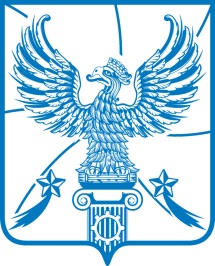 АДМИНИСТРАЦИЯМУНИЦИПАЛЬНОГО ОБРАЗОВАНИЯГОРОДСКОЙ ОКРУГ ЛЮБЕРЦЫ
МОСКОВСКОЙ ОБЛАСТИПОСТАНОВЛЕНИЕ___19.02.2018 г.____                                                                                          № ___498-ПА___г. ЛюберцыОб утверждении Положения о комиссии по проведению мероприятий, связанных с демонтажем незаконно возведенных нестационарных объектов на территории городского округа Люберцы и ее составеВ соответствии с Федеральным законом от 06.10.2003 № 131-ФЗ  
«Об общих принципах организации местного самоуправления в Российской Федерации», Законом Московской области от 30.12.2014 № 191/2014-ОЗ 
«О благоустройстве в Московской области», Распоряжением Министерства жилищно-коммунального хозяйства от 07.08.2015 № 180-РВ 
«Об утверждении Правил благоустройства территории Люберецкого муниципального района Московской области», Уставом городского округа Люберцы, Постановлением администрации городского округа Люберцы от 02.10.2017 № 1534-ПА «Об утверждении Положения о порядке демонтажа незаконно возведенных нестационарных объектов на территории городского округа Люберцы», Распоряжением Главы администрации городского округа Люберцы от 21.06.2017 № 01-РА «О наделении полномочиями заместителя Главы администрации городского округа Тимашкова Кирилла Александровича», постановляю:Утвердить Положение о комиссии по проведению мероприятий, связанных с демонтажем незаконно возведенных нестационарных объектов на территории городского округа Люберцы (Приложение № 1).Утвердить состав комиссии по проведению мероприятий, связанных с демонтажем незаконно возведенных нестационарных объектов на территории городского округа Люберцы (приложение № 2). Управлению делами администрации (Акаевич В.Г.) опубликовать настоящее Постановление в средствах массовой информации и разместить на официальном сайте администрации в сети «Интернет». Контроль за исполнением настоящего Постановления оставляю за собой.Заместитель Главы администрации                                               К.А. ТимашковПриложение № 1к Постановлению администрации городского округа Люберцыот ___________ № ________-ПАПОЛОЖЕНИЕо комиссии по проведению мероприятий, связанных с демонтажем незаконно возведенных нестационарных объектов на территории городского округа ЛюберцыОбщие положение 1.1. Настоящее Положение о комиссии по проведению мероприятий, связанных с демонтажем незаконно возведенных нестационарных объектов на территории городского округа Люберцы (далее – Положение) определяет правовой статус, основные функции, порядок работы и основные требования комиссии по проведению мероприятий, связанных с демонтажем незаконно возведенных нестационарных объектов на территории городского округа Люберцы (далее – Комиссия по демонтажу нестационарных объектов). 1.2. Комиссии по демонтажу нестационарных объектов руководствуется действующим законодательством, настоящим Положением и иными нормативными правовыми актами городского округа Люберцы.1.3. Комиссия по демонтажу нестационарных объектов является постоянно действующим коллегиальным органом администрации городского округа Люберцы, осуществляет рассмотрение фактов размещения объектов, не являющихся объектами капитального строительства в соответствии с законодательством Российской Федерации, Уставом городского округа Люберцы, нормативными и правовыми актами органов местного самоуправления муниципального образования городской округ Люберцы. 1.4. Комиссия по демонтажу нестационарных объектов создается, реорганизуется и упраздняется постановлением администрации городского округа Люберцы.1.5. Основной функцией работы комиссии являются выездные заседания и оформление актами о выявлении самовольно (незаконно) установленных нестационарных объектов, требованиями о демонтаже самовольно (незаконно) установленных нестационарных объектов, актами о демонтаже самовольно (незаконно) установленных нестационарных объектов на территории городского округа Люберцы и описью имущества. Статья 2. Порядок работы комиссии2.1. Комиссия рассматривает информацию о самовольно (незаконно) установленных нестационарных объектах, поступившую в администрацию городского округа Люберцы, либо выявленную в ходе проведения мониторинга нестационарных объектов на территории городского округа Люберцы с выездом на место.2.2. По результатам выезда комиссии составляется акт о выявлении самовольно (незаконно) установленного нестационарного объекта на территории городского округа Люберцы, в котором указываются дата выезда комиссии, адрес места расположения нестационарного объекта, его вид, владелец нестационарного объекта, прилагаются фотографии нестационарного объекта. Акт подписывается большинством членов комиссии.2.3. При составлении акта о выявлении самовольно (незаконно) установленного нестационарного объекта на территории городского округа Люберцы комиссия принимает меры для выявления лица, осуществившего установку нестационарного объекта (физического или юридического лица), и обеспечивает ознакомление данного лица (либо его представителя) с актом о выявлении самовольно (незаконно) установленного нестационарного объекта на территории городского округа Люберцы. В случае отказа лица, осуществившего самовольную (незаконную) установку выявленного нестационарного объекта, от ознакомления с актом или его отсутствия при составлении акта, в нем делается соответствующая запись.2.4. После составления акта о выявлении самовольно (незаконно) установленного нестационарного объекта на территории городского округа Люберцы в отношении лица, осуществившего самовольную (незаконную) установку нестационарного объекта, комиссия составляет требование (приложение № 2) о демонтаже самовольно (незаконно) установленного нестационарного объекта.2.5. Требование о демонтаже самовольно (незаконно) установленного нестационарного объекта вручается под личную роспись лицу или уполномоченному представителю, осуществившему самовольную (незаконную) установку нестационарного объекта, либо направляется заказным почтовым отправлением с уведомлением о вручении на адрес, установленный комиссией при выявлении лица, осуществившего самовольную (незаконную) установку нестационарного объекта.Одновременно с вручением требования о демонтаже самовольно (незаконно) установленного нестационарного объекта лицу или уполномоченному представителю, осуществившему самовольную (незаконную) установку нестационарного объекта, требование дублируется на самовольно (незаконно) установленном нестационарном объекте путем размещения на объекте соответствующего требования.В случае отсутствия возможности выявления лица, осуществившего самовольную (незаконную) установку нестационарного объекта, требование о добровольном демонтаже самовольно (незаконно) установленного нестационарного объекта публикуется в средствах массовой информации и размещается на официальном сайте администрации городского округа Люберцы в сети «Интернет».2.6. Демонтаж самовольно (незаконно) установленного нестационарного объекта производится с привлечением специализированной подрядной организации (далее - организация) в присутствии членов комиссии.2.7. В случаях если, по мнению членов комиссии лицо самовольно (незаконно) установившее нестационарный объект может оказывать противоправные действия (препятствовать законному исполнению решения о демонтаже), члены комиссии вправе привлекать органы государственного административно-технического надзора и правоохранительные органы для пресечения фактов противоправных действий.2.8 Для фиксации процедуры демонтажа самовольно (незаконно) установленного нестационарного объекта используются технические средства фото- и (или) видеосъемки.2.9. Перед проведением демонтажа самовольно (незаконно) установленного нестационарного объекта объект и находящееся в нем имущество подлежат описи комиссией. Опись имущества подписывается не менее чем 3 (тремя) членами комиссии от утвержденного состава и является приложением к акту о демонтаже самовольно (незаконно) установленного нестационарного объекта на территории городского округа Люберцы. 2.10. По завершении демонтажа самовольно (незаконно) установленного нестационарного объекта составляется акт (приложение № 3) о демонтаже самовольно (незаконно) установленного нестационарного объекта на территории городского округа Люберцы.Акт подписывается лицом или уполномоченным представителем, самовольно (незаконно) установившим нестационарный объект. В случае его отсутствия при демонтаже нестационарного объекта в акте делается соответствующая запись.2.11. Для выносного холодильного оборудования, торговых (вендинговых) автоматов, бахчевых развалов, киосков по продаже плодово-овощной продукции, лотков, елочных базаров, изотермических емкостей и цистерн, прочих передвижных объектов срок демонтажа для лиц, осуществивших самовольную (незаконную) установку нестационарных объектов, составляет 3 календарных дня с момента вручения требования лицу, осуществившему самовольную (незаконную) установку нестационарных объектов (его уполномоченному представителю или иному лицу, осуществляющему торговую деятельность в нестационарном объекте) или размещения на объекте соответствующего требования.Информация о месте и сроках хранения самовольно (незаконно) установленного нестационарного объекта, публикуется администрацией городского округа Люберцы в официальном печатном издании и размещается на официальном сайте администрации городского округа Люберцы в сети «Интернет» в течение 7 рабочих дней с момента демонтажа самовольно (незаконно) установленного нестационарного объекта.Приложение  № 2                                                                                                                                                                                                      к Постановлению администрации городского округа Люберцыот _______  № ______ -ПАСостав	комиссии по проведению мероприятий по демонтажу незаконно возведенных нестационарных объектов на территории городского округа ЛюберцыПредседатель комиссии:Семенов Александр Михайлович – начальник управления потребительского 
                                                             рынка, услуг и рекламы 
                                                            администрации городского округа 
                                                            Люберцы Московской области.Заместитель председателя:Зинкина Марина Владимировна    - начальник управления благоустройства 
                                                             администрации городского округа 
                                                             Люберцы Московской области.                                        Члены комиссии:Чернышов Александр Юрьевич     - старший аналитик управления 
                                                            потребительского рынка, услуг и рекламы 
                                                            администрации городского округа 
                                                            Люберцы Московской области;Медведева Марина Михайловна    – руководитель службы по координации 
                                                              торговой деятельности МУ Дирекции 
                                                              централизованного обеспечения;Ясинский Валерий Николаевич      - руководитель службы архитектурно-
                                                              художественного регулирования 
                                                              управления архитектуры администрации 
                                                               городского округа Люберцы 
                                                               Московской области;Михеев Владислав Александрович - заместитель председателя Комитета по 
                                                              управлению имуществом
                                                              – начальник отдела аренды и 
                                                              продажи земельных участков 
                                                              администрации городского округа 
                                                              Люберцы Московской области;Мялов Сергей Дмитриевич             - старший аналитик юридического отдела                                                               МУ Дирекции централизованного                                                               обеспечения.